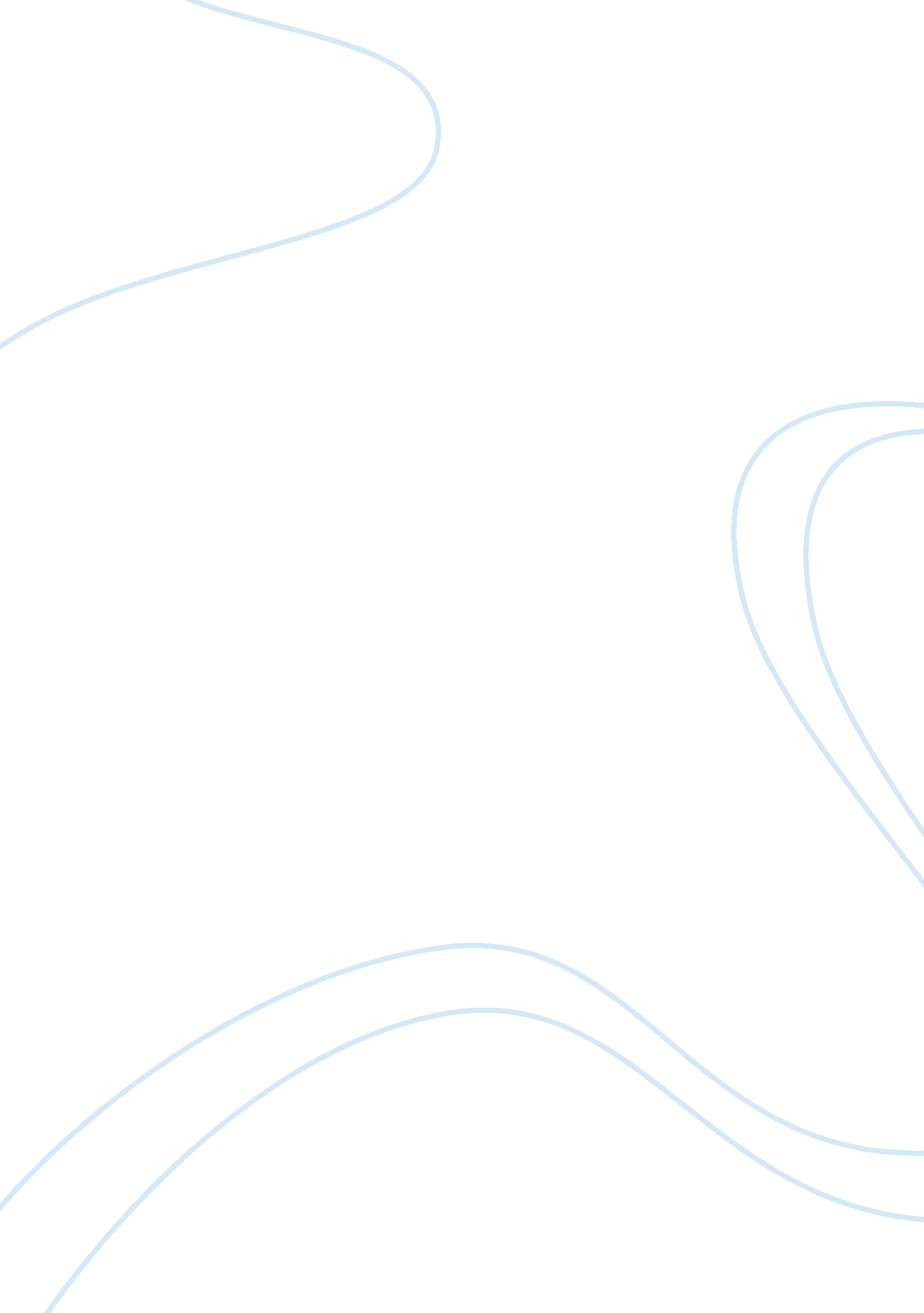 Example of literature review on romeo and juliet and a man for all seasonsLiterature, British Literature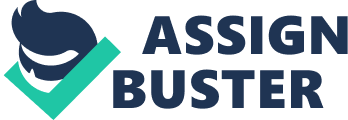 The nature of the tragedy in Romeo and Juliet and A Man for All Seasons is based on the struggles and conflicts exciting inside and outside main heroes. A Man for All Seasons struggles with ideas of identity and conscience. The core argument of this play is whether morality, religion and law are absolutely different things. More says to Norfolk, " What matters is not that it's true, but that I believe it; or no, not that I believe it, but that I believe it." More depends upon the idea that any deal with a conscience will course him damnation, while his companions and friends are more worried about holding onto their own interests. As for the heroes of the play Romeo and Juliet they must set their face with outside powers that prevent their relationship. They are deprived of an inside struggle and follow commands of their hearts. Sir Thomas More makes choice between his king wishes and his own morals principles. He is stuck to his beliefs. He stands in opposition to the acts of the king as his Catholic ways are the only acceptable ways for him. Though his choice is criticized but inside he feels the rectitude of his convictions. For him compromise lacks moral honesty. More argues repeatedly that a person is defined by his conscience. He has gone from joy to anguish to prove what he is standing for. On the contrary Romeo and Juliet's love seems to be their only religion which is much more impotent than the Catholic view. Romeo and Juliet's love enlighten the darkness of their families’ hatred and feuding. Two lovers have difficult moral choices to make: faithfulness to family or faithfulness to love. Though they both committed suicide which is supposed to be a hard sin in the Catholic religion followed by tarnations, they die with their loves and should be reunited in heavens without any doubts. Moreover their death is not in vain as it makes their families review their stupidity of their feud, and the natural order is restored at last. Their death cleanse and enlighten souls of others involved. 
So the tragedy of Thomas More is more personal as a man's self is all he has in the end according to More. He stands that morals are above the law, not mere gestures, for they define a man. To More refusing to swear an oath despite his children telling him that surely words mean nothing if not meant in the heart. And yet More, dramatically refuses to swear this oath for to swear a false oath before God would be a grave compromise. Such personalities are rarely met. And Romeo and Juliet’s tragedy shows struggles in which all people can be involved. The enmity of the Capulets and Montagues, the forbidden love of Romeo and Juliet, and the enforcement to express loyalty to other people strongly present the real problems treated by humans. 
Though Thomas More was a real person and presents his characteristics of a man who faces his fate with dignity. And that makes us admire his greatest strength is his faith. However, Romeo and Juliet have become emblematic of young lovers and doomed love. Today, the title characters are regarded as archetypal young lovers. And that makes them no less real. 